Sea Kayak 1 / Guide / UpgradeNZOIA Summary Sheet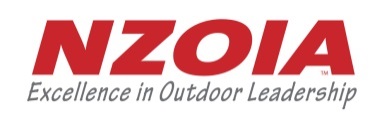 Name: Name: Name: The purpose of this form is to summarise your logbook so we can clearly see the prerequisite days required for this qualification. These are an absolute minimum expectation for those planning to sit this assessment. Please summarise all your logged experience. All sections need to be recorded in number of days (1 day = no less than 6 hrs from start to finish).  The purpose of this form is to summarise your logbook so we can clearly see the prerequisite days required for this qualification. These are an absolute minimum expectation for those planning to sit this assessment. Please summarise all your logged experience. All sections need to be recorded in number of days (1 day = no less than 6 hrs from start to finish).  The purpose of this form is to summarise your logbook so we can clearly see the prerequisite days required for this qualification. These are an absolute minimum expectation for those planning to sit this assessment. Please summarise all your logged experience. All sections need to be recorded in number of days (1 day = no less than 6 hrs from start to finish).  Summary of personal and instructional/guiding experienceSummary of personal and instructional/guiding experienceTotalTotal number of days (no less than 50, 10 of which must be part of multi-day trips)Total number of days (no less than 50, 10 of which must be part of multi-day trips)Details of personal experienceDetails of personal experienceTotalTotal number of days personal sea kayaking (no less than 20, formal training days not included)Total number of days personal sea kayaking (no less than 20, formal training days not included) Of these, how many days were part of multi-day trips?  Of these, how many days were part of multi-day trips? List locations:List locations:List locations:Details of instructional/guiding experienceDetails of instructional/guiding experienceTotalTotal number of days as an assistant instructor/guide, co-instructor/guide, or instructor/guide (no less than 20 days)Total number of days as an assistant instructor/guide, co-instructor/guide, or instructor/guide (no less than 20 days)Of these, how many days were guiding (no less than 5)Of these, how many days were guiding (no less than 5)Of these, how many days were instructing (no less than 5)Of these, how many days were instructing (no less than 5)Of these, how many days were part of multi-day tripsOf these, how many days were part of multi-day tripsList locations:List locations:List locations:Formal TrainingFormal TrainingTotalNumber of days of formal instruction you have received as part of a programme, training course etc.Number of days of formal instruction you have received as part of a programme, training course etc.Have you attended a pre-assessment training programme administered by a NZOIA Sea Kayak qualification holder?Have you attended a pre-assessment training programme administered by a NZOIA Sea Kayak qualification holder?If yes, when & where:If yes, when & where:If yes, when & where: